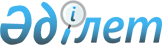 О внесении изменений и дополнений в решение Мугалжарского районного маслихата от 24 декабря 2018 года № 261 "Об утверждении Мугалжарского районного бюджета на 2019-2021 годы"
					
			С истёкшим сроком
			
			
		
					Решение Мугалжарского районного маслихата Актюбинской области от 14 марта 2019 года № 288. Зарегистрировано Департаментом юстиции Актюбинской области 18 марта 2019 года № 6003. Прекращено действие в связи с истечением срока
      В соответствии со статьями 106, 109 Бюджетного кодекса Республики Казахстан от 4 декабря 2008 года, статьей 6 Закона Республики Казахстан от 23 января 2001 года "О местном государственном управлении и самоуправлении в Республике Казахстан", Мугалжарский районный маслихат РЕШИЛ:
      1. Внести в решение Мугалжарского районного маслихата от 24 декабря 2018 года № 261 "Об утверждении Мугалжарского районного бюджета на 2019-2021 годы" (зарегистрированное в реестре государственной регистрации нормативных правовых актов за № 3-9-227, опубликованное 11 января 2019 года в Эталонном контрольном банке нормативных правовых актов Республики Казахстан в электронном виде) следующие изменения и дополнения:
      в пункте 1:
      в подпункте 1):
      доходы - цифры "12 263 119,0" заменить цифрами "12 821 168,0";
      в том числе:
      налоговые поступления - цифры "8 809 876,0" заменить цифрами "9 259 876,0";
      поступления трансфертов - цифры "2 885 783,0" заменить цифрами "2 993 832,0";
      в подпункте 2):
      затраты – цифры "12 263 119,0" заменить цифрами "12 855 983,0";
      в подпункте 5):
      дефицит (профицит) бюджета – цифры "138 743,0" заменить цифрами "103 928,0";
      в подпункте 6):
      финансирование дефицита (использование профицита) бюджета– цифры "138 743,0" заменить цифрами "-103 928,0";
      в пункте 6:
      в подпункте 19):
      цифры "305 729,0" заменить цифрами "302 229,0";
      в пункте 8:
      в подпункте 1):
      цифры "300 761,0" заменить цифрами "304 254,0";
      в подпункте 8):
      цифры "6 519,0" заменить цифрами "13 038,0";
      дополнить подпунктами 17), 18), 19), 20), 21) следующего содержания:
      "17) на создание центра знаний - 3 000,0 тысяч тенге;
      18) на оказание социальной помощи при наступлении трудной жизненной ситуации - 4 200,0 тысяч тенге;
      19) на приобретение кабинетов новой модификации для общеобразовательных школ - 10 740,0 тысяч тенге;
      20) на оснащение кабинетов начальной военной подготовки общеобразовательных школ - 3 200,0 тысяч тенге;
      21) на приобретение металлоискателей для общеобразовательных школ- 397,0 тысяч тенге.".
      пункт 9 дополнить подпунктами 8), 9), 10) следующего содержания:
      "8) на строительство трех (3) восьми квартирных арендно-коммунальных жилых домов в микрорайоне Самал города Кандыагаш (на инженерные сети) - 20 000,0 тысяч тенге;
      9) на строительство трех восьми квартирных арендно-коммунальных жилых домов в микрорайоне Самал города Кандыагаш - 30 000,0 тысяч тенге;
      10) на реконструкцию общежития под 90 квартирный жилой дом по улице Есет батыра, 13 города Кандыагаш - 30 000,0 тысяч тенге.".
      в пункте 11:
      цифры "191 060,0" заменить цифрами "35 000,0".
      2. Приложения 1, 5 к указанному решению изложить в новой редакции согласно приложениям 1, 2 к настоящему решению.
      3. Государственному учреждению "Аппарат маслихата Мугалжарского района" в установленном законодательном порядке обеспечить:
      1) государственную регистрацию настоящего решения в Департаменте юстиции Актюбинской области;
      2) направление настоящего решения на официальное опубликование в эталонном контрольном банке нормативных правовых актов Республики Казахстан.
      4. Настоящее решение вводится в действие с 1 января 2019 года. Мугалжарский районный бюджет на 2019 год Бюджетные программы аппаратов акимов района в городе, города районного значения, поселка, села, сельского округа на 2019 год
      продолжение таблицы
					© 2012. РГП на ПХВ «Институт законодательства и правовой информации Республики Казахстан» Министерства юстиции Республики Казахстан
				
      Председатель сессии Мугалжарского районного маслихата 

К. Тукешев

      Секретарь Мугалжарского районного маслихата 

Р. Мусенова
Приложение 1 к решениюМугалжарского районного маслихатаот 14 марта 2019 года № 288Приложение 1 к решениюМугалжарского районного маслихатаот 24 декабря 2018 года № 261
категория
класс
подкласс
наименование
наименование
сумма (тысяч тенге)
1. ДОХОДЫ
1. ДОХОДЫ
12 821 168,0
1
НАЛОГОВЫЕ ПОСТУПЛЕНИЯ
НАЛОГОВЫЕ ПОСТУПЛЕНИЯ
9 259 876,0
01
Подоходный налог
Подоходный налог
433 686,0
2
Индивидуальный подоходный налог
Индивидуальный подоходный налог
433 686,0
03
Социальный налог
Социальный налог
391 520,0
1
Социальный налог
Социальный налог
391 520,0
04
Налоги на собственность
Налоги на собственность
8 295 420,0
1
Налоги на имущество
Налоги на имущество
8 179 732,0
3
Земельный налог
Земельный налог
5 737,0
4
Налог на транспортные средства
Налог на транспортные средства
107 151,0
5
Единый земельный налог
Единый земельный налог
2 800,0
05
Внутренние налоги на товары, работы и услуги
Внутренние налоги на товары, работы и услуги
126 750,0
2
Акцизы
Акцизы
18 000,0
3
Поступления за использование природных и других ресурсов
Поступления за использование природных и других ресурсов
81 000,0
4
Сборы за ведение предпринимательской и профессиональной деятельности
Сборы за ведение предпринимательской и профессиональной деятельности
27 000,0
5
Налог на игорный бизнес
Налог на игорный бизнес
750,0
08
Обязательные платежи, взимаемые за совершение юридически значимых действий и (или) выдачу документов уполномоченными на то государственными органами или должностными лицами
Обязательные платежи, взимаемые за совершение юридически значимых действий и (или) выдачу документов уполномоченными на то государственными органами или должностными лицами
12 500,0
1
Государственная пошлина
Государственная пошлина
12 500,0
2
НЕНАЛОГОВЫЕ ПОСТУПЛЕНИЯ
НЕНАЛОГОВЫЕ ПОСТУПЛЕНИЯ
541 260,0
01
Доходы от государственной собственности
Доходы от государственной собственности
700,0
5
Доходы от аренды имущества, находящегося в государственной собственности
Доходы от аренды имущества, находящегося в государственной собственности
471,0
7
Вознаграждения по кредитам, выданным из государственного бюджета
Вознаграждения по кредитам, выданным из государственного бюджета
229,0
04
Штрафы, пени, санкции, взыскания, налагаемые государственными учреждениями, финансируемыми из государственного бюджета, а также содержащимися и финансируемыми из бюджета (сметы расходов) Национального Банка Республики Казахстан 
Штрафы, пени, санкции, взыскания, налагаемые государственными учреждениями, финансируемыми из государственного бюджета, а также содержащимися и финансируемыми из бюджета (сметы расходов) Национального Банка Республики Казахстан 
560,0
1
Штрафы, пени, санкции, взыскания, налагаемые государственными учреждениями, финансируемыми
из государственного бюджета, а также содержащимися и финансируемыми из бюджета (сметы расходов)
Национального Банка Республики Казахстан, за исключением поступлений от организаций нефтяного
сектора и в Фонд компенсации потерпевшим
Штрафы, пени, санкции, взыскания, налагаемые государственными учреждениями, финансируемыми
из государственного бюджета, а также содержащимися и финансируемыми из бюджета (сметы расходов)
Национального Банка Республики Казахстан, за исключением поступлений от организаций нефтяного
сектора и в Фонд компенсации потерпевшим
560,0
06
Прочие неналоговые поступления
Прочие неналоговые поступления
540 000,0
1
Прочие неналоговые поступления
Прочие неналоговые поступления
540 000,0
3
Поступления от продажи основного капитала
Поступления от продажи основного капитала
26 200,0
03
Продажа земли и нематериальных активов
Продажа земли и нематериальных активов
26 200,0
1
Продажа земли
Продажа земли
26 200,0
4
Поступления трансфертов
Поступления трансфертов
2 993 832,0
02
Трансферты из вышестоящих органов государственного управления
Трансферты из вышестоящих органов государственного управления
2 993 832,0
2
Трансферты из областного бюджета
Трансферты из областного бюджета
2 993 832,0
функциональная группа
функциональная подгруппа
администратор бюджетных программ
программа
наименование
сумма (тысяч тенге)
ІІ. ЗАТРАТЫ 
12 855 983,0
01
Государственные услуги общего характера
339 860,0
1
Представительные, исполнительные и другие органы, выполняющие общие функции государственного управления
248 318,0
112
Аппарат маслихата района (города областного значения)
23 443,0
001
Услуги по обеспечению деятельности маслихата района (города областного значения)
22 629,0
003
Капитальные расходы государственного органа 
814,0
122
Аппарат акима района (города областного значения)
118 862,0
001
Услуги по обеспечению деятельности акима района (города областного значения)
96 371,0
003
Капитальные расходы государственного органа 
18 906,0
113
Целевые текущие трансферты из местных бюджетов
3 585,0
123
Аппарат акима района в городе, города районного значения, поселка, села, сельского округа
106 013,0
001
Услуги по обеспечению деятельности акима района в городе, города районного значения, поселка, села, сельского округа
104 685,0
022
Капитальные расходы государственного органа 
1 328,0
2
Финансовая деятельность
24 018,0
452
Отдел финансов района (города областного значения)
24 018,0
001
Услуги по реализации государственной политики в области исполнения бюджета и управления коммунальной собственностью района (города областного значения)
21 471,0
003
Проведение оценки имущества в целях налогообложения
2 076,0
010
Приватизация, управление коммунальным имуществом, постприватизационная деятельность и регулирование споров, связанных с этим
420,0
018
Капитальные расходы государственного органа 
51,0
5
Планирование и статистическая деятельность
18 569,0
453
Отдел экономики и бюджетного планирования района (города областного значения)
18 569,0
001
Услуги по реализации государственной политики в области формирования и развития экономической политики, системы государственного планирования
17 984,0
004
Капитальные расходы государственного органа 
585,0
9
Прочие государственные услуги общего характера
48 955,0
458
Отдел жилищно-коммунального хозяйства, пассажирского транспорта и автомобильных дорог района (города областного значения)
48 955,0
001
Услуги по реализации государственной политики на местном уровне в области жилищно-коммунального хозяйства, пассажирского транспорта и автомобильных дорог
14 741,0
013
Капитальные расходы государственного органа 
51,0
113
Целевые текущие трансферты из местных бюджетов
34 163,0
02
Оборона
30 327,0
1
Военные нужды
12 845,0
122
Аппарат акима района (города областного значения)
12 845,0
005
Мероприятия в рамках исполнения всеобщей воинской обязанности
12 845,0
2
Организация работы по чрезвычайным ситуациям
17 482,0
122
Аппарат акима района (города областного значения) 
17 482,0
006
Предупреждение и ликвидация чрезвычайных ситуаций масштаба района (города областного значения)
10 000,0
007
Мероприятия по профилактике и тушению степных пожаров районного (городского) масштаба, а также пожаров в населенных пунктах, в которых не созданы органы государственной противопожарной службы
7 482,0
04
Образование
5 902 906,9
1
Дошкольное воспитание и обучение
547 696,0
464
Отдел образования района (города областного значения)
547 696,0
009
Обеспечение деятельности организаций дошкольного воспитания и обучения
193 142,0
024
Целевые текущие трансферты бюджетам города районного значения, села, поселка, сельского округа на реализацию государственного образовательного заказа в дошкольных организациях образования
123 208,0
040
Реализация государственного образовательного заказа в дошкольных организациях образования
231 346,0
2
Начальное, основное среднее и общее среднее образование
4 823 583,9
464
Отдел образования района (города областного значения)
4 606 937,9
003
Общеобразовательное обучение
4 490 181,9
006
Дополнительное образование для детей
116 756,0
465
Отдел физической культуры и спорта района (города областного значения)
50 194,0
017
Дополнительное образование для детей и юношества по спорту
50 194,0
466
Отдел архитектуры, градостроительства и строительства района (города областного значения
166 452,0
021
Строительство и реконструкция объектов начального, основного среднего и общего среднего образования
166 452,0
9
Прочие услуги в области образования
531 627,0
464
Отдел образования района (города областного значения)
531 627,0
001
Услуги по реализации государственной политики на местном уровне в области образования 
57 234,0
004
Информатизация системы образования в государственных учреждениях образования района (города областного значения)
95 216,0
005
Приобретение и доставка учебников, учебно-методических комплексов для государственных учреждений образования района (города областного значения)
180 810,0
007
Проведение школьных олимпиад, внешкольных мероприятий и конкурсов районного (городского) масштаба
8 224,0
015
Ежемесячная выплата денежных средств опекунам (попечителям) на содержание ребенка-сироты (детей-сирот), и ребенка (детей), оставшегося без попечения родителей
20 362,0
023
Методическая работа
16 959,0
067
Капитальные расходы подведомственных государственных учреждений и организаций
84 474,0
113
Целевые текущие трансферты из местных бюджетов
68 348,0
06
Социальная помощь и социальное обеспечение
712 689,0
1
Социальное обеспечение
64 838,0
451
Отдел занятости и социальных программ района (города областного значения)
55 760,0
005
Государственная адресная социальная помощь 
55760,0
464
Отдел образования района (города областного значения)
9 078,0
030
Содержание ребенка (детей), переданного патронатным воспитателям
9 078,0
2
Социальная помощь
603 247,0
451
Отдел занятости и социальных программ района (города областного значения)
603 247,0
002
Программа занятости
366 711,0
004
Оказание социальной помощи на приобретение топлива специалистам здравоохранения, образования, социального обеспечения, культуры, спорта и ветеринарии в сельской местности в соответствии с законодательством Республики Казахстан
12 625,0
006
Оказание жилищной помощи
6 000,0
007
Социальная помощь отдельным категориям нуждающихся граждан по решениям местных представительных органов
100 200,0
014
Оказание социальной помощи нуждающимся гражданам на дому
37 335,0
017
Обеспечение нуждающихся инвалидов обязательными гигиеническими средствами и предоставление услуг специалистами жестового языка, индивидуальными помощниками в соответствии с индивидуальной программой реабилитации инвалида
40 971,0
023
Обеспечение деятельности центров занятости населения
39 405,0
9
Прочие услуги в области социальной помощи и социального обеспечения
44 604,0
451
Отдел занятости и социальных программ района (города областного значения)
44 604,0
001
Услуги по реализации государственной политики на местном уровне в области обеспечения занятости и реализации социальных программ для населения
35 473,0
011
Оплата услуг по зачислению, выплате и доставке пособий и других социальных выплат
700,0
021
Капитальные расходы государственного органа
51,0
050
Обеспечение прав и улучшение качества жизни инвалидов в Республике Казахстан
3 000,0
054
Размещение государственного социального заказа в неправительственных организациях
5 329,0
067
Капитальные расходы подведомственных государственных учреждений и организаций
51,0
07
Жилищно-коммунальное хозяйство
1 356 129,0
1
Жилищное хозяйство
549 267,0
458
Отдел жилищно-коммунального хозяйства, пассажирского транспорта и автомобильных дорог района (города областного значения)
3 000,0
003
Организация сохранения государственного жилищного фонда
3 000,0
464
Отдел образования района (города областного значения)
100 000,0
026
Ремонт объектов городов и сельских населенных пунктов в рамках Программы развития продуктивной занятости и массового предпринимательства
100 000,0
466
Отдел архитектуры, градостроительства и строительства района (города областного значения)
446 267,0
003
Проектирование и (или) строительство, реконструкция жилья коммунального жилищного фонда
61 200,0
004
Проектирование, развитие и (или) обустройство инженерно-коммуникационной инфраструктуры
385 067,0
2
Коммунальное хозяйство
749 620,0
458
Отдел жилищно-коммунального хозяйства, пассажирского транспорта и автомобильных дорог района (города областного значения)
485 720,0
011
Обеспечение бесперебойного теплоснабжения малых городов
30 000,0
012
Функционирование системы водоснабжения и водоотведения
1 181,0
027
Организация эксплуатации сетей газификации, находящихся в коммунальной собственности районов (городов областного значения)
17 000,0
029
Развитие системы водоснабжения и водоотведения 
396 539,0
058
Развитие системы водоснабжения и водоотведения в сельских населенных пунктах
41 000,0
466
Отдел архитектуры, градостроительства и строительства района (города областного значения)
263 900,0
005
Развитие коммунального хозяйства
1 058,0
007
Развитие благоустройства городов и населенных пунктов
262 842,0
3
Благоустройство населенных пунктов
57 242,0
123
Аппарат акима района в городе, города районного значения, поселка, села, сельского округа
22 049,0
008
Освещение улиц населенных пунктов
15 364,0
011
Благоустройство и озеленение населенных пунктов
6 685,0
458
Отдел жилищно-коммунального хозяйства, пассажирского транспорта и автомобильных дорог района (города областного значения)
35 193,0
015
Освещение улиц в населенных пунктах
20 293,0
016
Обеспечение санитарии населенных пунктов
2 400,0
018
Благоустройство и озеленение населенных пунктов
12 500,0
08
Культура, спорт, туризм и информационное пространство
432 067,0
1
Деятельность в области культуры
233 070,0
455
Отдел культуры и развития языков района (города областного значения)
233 070,0
003
Поддержка культурно-досуговой работы
233 070,0
2
Спорт
19 720,0
465
Отдел физической культуры и спорта района (города областного значения)
19 720,0
001
Услуги по реализации государственной политики на местном уровне в сфере физической культуры и спорта
8 669,0
004
Капитальные расходы государственного органа
51,0
006
Проведение спортивных соревнований на районном (города областного значения) уровне
2 500,0
007
Подготовка и участие членов сборных команд района (города областного значения) по различным видам спорта на областных спортивных соревнованиях
8 500,0
3
Информационное пространство
84 306,0
455
Отдел культуры и развития языков района (города областного значения)
70 306,0
006
Функционирование районных (городских) библиотек
70 006,0
007
Развитие государственного языка и других языков народа Казахстана
300,0
456
Отдел внутренней политики района (города областного значения)
14 000,0
002
Услуги по проведению государственной информационной политики
14 000,0
9
Прочие услуги по организации культуры, спорта, туризма и информационного пространства
94 971,0
455
Отдел культуры и развития языков района (города областного значения)
34 022,0
001
Услуги по реализации государственной политики на местном уровне в области развития языков и культуры
20 301,0
010
Капитальные расходы государственного органа
271,0
032
Капитальные расходы подведомственных государственных учреждений и организаций
13 450,0
456
Отдел внутренней политики района (города областного значения)
60 949,0
001
Услуги по реализации государственной политики на местном уровне в области информации, укрепления государственности и формирования социального оптимизма граждан
13 414,0
003
Реализация мероприятий в сфере молодежной политики
47 374,0
006
Капитальные расходы государственного органа
51,0
032
Капитальные расходы подведомственных государственных учреждений и организаций
110,0
09
Топливно-энергетический комплекс и недропользование
40 500,0
9
Прочие услуги в области топливно-энергетического комплекса и недропользования
40 500,0
458
Отдел жилищно-коммунального хозяйства, пассажирского транспорта и автомобильных дорог района (города областного значения)
40 500,0
036
Развитие газотранспортной системы 
40 500,0
10
Сельское, водное, лесное, рыбное хозяйство, особо охраняемые природные территории, охрана окружающей среды и животного мира, земельные отношения
220 049,0
1
Сельское хозяйство
172 447,0
462
Отдел сельского хозяйства района (города областного значения)
19 771,0
001
Услуги по реализации государственной политики на местном уровне в сфере сельского хозяйства
19 520,0
006
Капитальные расходы государственного органа 
251,0
473
Отдел ветеринарии района (города областного значения)
152 676,0
001
Услуги по реализации государственной политики на местном уровне в сфере ветеринарии
9 723,0
003
Капитальные расходы государственного органа
51,0
005
Обеспечение функционирования скотомогильников (биотермических ям) 
1 800,0
006
Организация санитарного убоя больных животных
2 000,0
007
Организация отлова и уничтожения бродячих собак и кошек
4 000,0
008
Возмещение владельцам стоимости изымаемых и уничтожаемых больных животных, продуктов и сырья животного происхождения
10 000,0
010
Проведение мероприятий по идентификации сельскохозяйственных животных
2 618,0
011
Проведение противоэпизоотических мероприятий
122 484,0
6
Земельные отношения
39 349,0
463
Отдел земельных отношений района (города областного значения)
39 349,0
001
Услуги по реализации государственной политики в области регулирования земельных отношений на территории района (города областного значения)
12 398,0
003
Земельно-хозяйственное устройство населенных пунктов
3 000,0
004
Организация работ по зонированию земель
11 900,0
006
Землеустройство, проводимое при установлении границ районов, городов областного значения, районного значения, сельских округов, поселков, сел
12 000,0
007
Капитальные расходы государственного органа
51,0
9
Прочие услуги в области сельского, водного, лесного, рыбного хозяйства, охраны окружающей среды и земельных отношений
8 253,0
453
Отдел экономики и бюджетного планирования района (города областного значения)
8 253,0
099
Реализация мер по оказанию социальной поддержки специалистов
8 253,0
11
Промышленность, архитектурная, градостроительная и строительная деятельность
13 185,0
2
Архитектурная, градостроительная и строительная деятельность
13 185,0
466
Отдел архитектуры, градостроительства и строительства района (города областного значения)
13 185,0
001
Услуги по реализации государственной политики в области строительства, улучшения архитектурного облика городов, районов и населенных пунктов области и обеспечению рационального и эффективного градостроительного освоения территории района (города областного значения)
13 134,0
015
Капитальные расходы государственного органа
51,0
12
Транспорт и коммуникации
102 425,0
1
Автомобильный транспорт
102 425,0
123
Аппарат акима района в городе, города районного значения, поселка, села, сельского округа
17 925,0
013
Обеспечение функционирования автомобильных дорог в городах районного значения, поселках, селах, сельских округах
17 925,0
458
Отдел жилищно-коммунального хозяйства, пассажирского транспорта и автомобильных дорог района (города областного значения)
84 500,0
022
Развитие транспортной инфраструктуры
1 000,0
023
Обеспечение функционирования автомобильных дорог
0,0
045
Капитальный и средний ремонт автомобильных дорог районного значения и улиц населенных пунктов
83 500,0
13
Прочие
95 696,0
3
Поддержка предпринимательской деятельности и защита конкуренции
11 464,0
469
Отдел предпринимательства района (города областного значения)
11 464,0
001
Услуги по реализации государственной политики на местном уровне в области развития предпринимательства
9 413,0
003
Поддержка предпринимательской деятельности
2 000,0
004
Капитальные расходы государственного органа
51,0
9
Прочие
84 232,0
123
Аппарат акима района в городе, города районного значения, поселка, села, сельского округа
6 199,0
040
Реализация мер по содействию экономическому развитию регионов в рамках Программа развитие регионов до 2020 года
6 199,0
452
Отдел финансов района (города областного значения)
78 033,0
012
Резерв местного исполнительного органа района (города областного значения) 
35 000,0
026
Целевые текущие трансферты бюджетам города районного значения, села, поселка, сельского округа на повышение заработной платы отдельных категорий гражданских служащих, работников организаций, содержащихся за счет средств государственного бюджета, работников казенных предприятий в связи с изменением размера минимальной заработной платы
43 033,0
14
Обслуживание долга
229,0
1
Обслуживание долга
229,0
452
Отдел финансов района (города областного значения)
229,0
013
Обслуживание долга местных исполнительных органов по выплате вознаграждений и иных платежей по займам из областного бюджета
229,0
15
Трансферты
3 609 920,1
1
Трансферты
3 609 920,1
452
Отдел финансов района (города областного значения)
3 609 920,1
006
Возврат неиспользованных (недоиспользованных) целевых трансфертов
9,1
007
Бюджетные изъятия
2 660 000,0
024
Целевые текущие трансферты из нижестоящего бюджета на компенсацию потерь вышестоящего бюджета в связи с изменением законодательства
422 818,0
038
Субвенции
518 093,0
051
Трансферты органам местного самоуправления
9 000,0
III. Чистое бюджетное кредитование 
-138 743,0
Погашение бюджетных кредитов
45 450,0
10
Сельское, водное, лесное, рыбное хозяйство, особо охраняемые природные территории, охрана окружающей среды и животного мира, земельные отношения
45 450,0
9
Прочие услуги в области сельского, водного, лесного, рыбного хозяйства, охраны окружающей среды и земельных отношений
45 450,0
453
Отдел экономики и бюджетного планирования района (города областного значения)
45 450,0
006
Бюджетные кредиты для реализации мер социальной поддержки специалистов
45 450,0
5
Погашение бюджетных кредитов
184 193,0
01
Погашение бюджетных кредитов
184 193,0
1
Погашение бюджетных кредитов, выданных из государственного бюджета
184 193,0
V. Дефицит (профицит) бюджета
103 928,0
VI. Финансирование дефицита (использование профицита) бюджета
-103 928,0
7
Поступление займов
45 450,0
01
Внутренние государственные займы
45 450,0
2
Договора займа
45 450,0
16
Погашение займов
184 193,0
1
Погашение займов
184 193,0
452
Отдел финансов района (города областного значения)
184 193,0
008
Погашение долга местного исполнительного органа перед вышестоящим бюджетом
184 193,0
8
Используемые остатки бюджетных средств
34 815,0
01
Остатки бюджетных средств
34 815,0
1
Свободные остатки бюджетных средств
34 815,0
01
Свободные остатки бюджетных средств
34 815,0Приложение 2к решению Мугалжарскогорайонного маслихатаот 14 марта 2019 года № 288Приложение 5к решению Мугалжарскогорайонного маслихатаот 24 декабря 2018 года № 261
№ п/н
наименование городских, сельских округов
001 "Услуги по обеспечению деятельности акима района в городе, города районного значения, поселка, села, сельского округа"
008 "Освещение улиц населенных пунктов"
009 "Обеспечение санитарии населенных пунктов"
1
Ащесайский сельский округ
11 949,0
2 075,0
-
2
Егиндыбулакский сельский округ
13 662,0
1 029,0
-
3
сельский округ имени К. Жубанова
13 003,0
2 015,0
-
4
Журынский сельский округ
13 024,0
2 500,0
-
5
Каиндинский сельский округ
16 262,0
918,0
-
6
Кумжарганский сельский округ
12 720,0
2 915,0
-
7
Кумсайский сельский округ
12 539,0
1 887,0
-
8
Талдысайский сельский округ
11 526,0
2 025,0
-
Итого
104 685,0
15 364,0
-
011 "Благоустройство и озеленение населенных пунктов"
013 "Развитие инфраструктуры автомобильных дорог в городах районного значения, поселках, селах, сельских округах"
022 "Капитальные расходы государственных органов"
040 "Реализация мер по содействию экономическому развитию регионов в рамках программы Развитие регионов до 2020 года"
всего (тысяч тенге)
-
3 150,0
51,0
840,0
18 065,0
6 685,0
2 500,0
501,0
610,0
24 987,0
-
2 500,0
51,0
-
17 569,0
-
2 200,0
301,0
856,0
18 881,0
-
1 575,0
51,0
1 076,0
19 882,0
-
1 050,0
51,0
1 050,0
17 786,0
-
2 500,0
271,0
806,0
18 003,0
-
2 450,0
51,0
961,0
17 013,0
6 685,0
17 925,0
1 328,0
6 199,0
152 186,0